A proposito di SPORT e Salute: incontri di Medicina Sportiva con le scuole superiori – 3° INCONTRO Sabato 13 maggio 2023 al  Liceo Scientifico GANDINI -Classico Verri   di LODIPROGRAMMA : ore 10-15 Apertura  del Convegno Introduzione del Dr.  Mariano Mussida  - Presidente della Associazione Medico sportiva della Provincia di Lodi  e della Prof. Giusy Moroni - Dirigente scolastica del  Liceo. Saluto del Prof. Antonio Cremonesi – Coordinatore attività motorie e sportive dell’ufficio scolastico territoriale di Lodi e dell’Assessore allo Sport di Lodi  Francesco Milanesi .Modera il Dr. Francesco AVALDI – Medico nutrizionista – Consigliere AMS Lodi . Ore 10.30: Dr. Giancarlo Sportelli - Specialista in Medicina dello Sport         Il metabolismo energetico e la risposta cardio -vascolare  all’esercizio fisicoOre 11.00  pausa caffe’ Ore 11.10 -11.30 : Dr. Mike Maric – già campione mondiale di apnea, medico specialista docente Università di Pavia, Tecnico CONI sulle tecniche di respirazione per atleti Olimpionici. La respirazione nella performance sportivaOre 11.30 -12.00 : Domande ed approfondimenti coi relatoriIl Presidente AMS della Provincia di Lodi                      Il Delegato Provinciale CONI Lodi                                                                                                             Dr Mariano Mussida                                                                     Prof. Emanuele Angona                 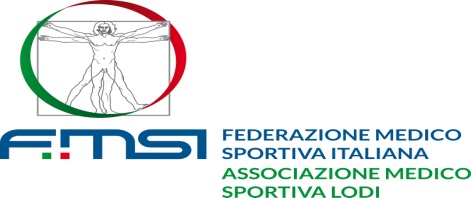 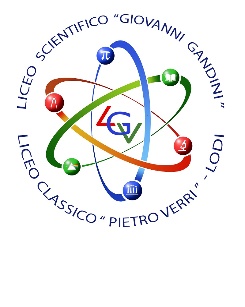 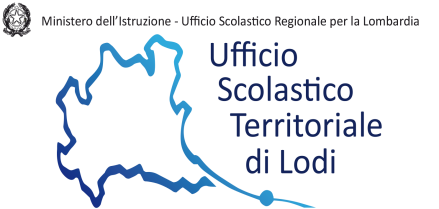 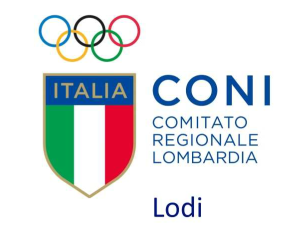 